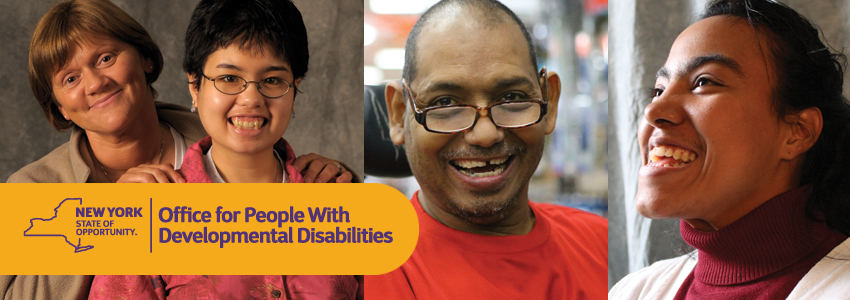 家庭支持服务帮助广大发育障碍人士家庭为所爱的家人提供居家护理家庭支持服务可为您提供：接听来电服务，为您提供支持OPWDD项目和服务资讯专人为您解答您有权享受的福利协助安排医疗保健、教育和康乐机会咨询和培训服务，帮助您维护家庭稳定和谐，并对未来做好规划交通、特殊设备或必要的居家改造服务帮助照顾残障家庭成员暂托服务，帮助您暂时从繁重的看护工作中解脱出来家庭商品和服务支出报销在OPWDD，我们的宗旨是“以人为本”。有鉴于此，我们始终致力于为发育障碍人士提供各项支持和服务。我们的服务旨在为服务对象提供高质量、个性化的支持。OPWDD的目标是帮助发育障碍人士享受丰富多彩的社区生活，这一目标始终未曾改变！满足您的家庭需求OPWDD在全州范围内的各发育障碍服务部(DDSO)均设有家庭支持服务协调员，可以为广大家庭安排援助事宜。各DDSO还设有家庭支持服务咨询委员会，代表广大发育障碍人士及家属的利益。各委员会与DDSO通力合作，作出合理裁决，为广大家庭及其所爱的人提供支持。需求最为广泛的一项服务为暂托服务。暂托服务可以帮助家属暂时从繁重的看护工作中解脱出来，有助于减轻整个家庭的负担和压力。而这恰恰能够让家庭更好地满足发育障碍家庭成员的需求。暂托服务适用于居家或户外场所，可提供日间、夜间或通宵服务。除暂托服务以外，DDSO还与本地社区机构保持持续合作关系，随时随地为发育障碍人士及其所爱的人保障其他家庭支持服务。此类家庭支持服务可包括：信息资讯和引荐服务家庭及个人咨询家属培训康乐营地毕业后项目交通同胞服务支持团体服务协调Parent-To-Parent网络DDSO还可以安排特殊设备或居家改造服务。家庭支持服务能够在家庭成员或所爱的人生病时、或因其他原因家庭遭遇困难时帮助广大家庭脱离困境。通过我们的援助和支持，这些家庭往往能够同心同德、解决困难。想了解关于此类服务和支持的更多详情，请致电您所在地的DDSO家庭支持服务协调员。想了解更多信息，您也可以拨打OPWDD免费信息热线：(866) 946-9733、语音或(866) 933-4889 TTY或浏览OPWDD网站： www.opwdd.ny.gov.加入对话帮助OPWDD让您随时掌握最新资讯——立即加入对话，获得最及时、最准确的最新信息。立即加入对话：opwdd.ny.gov/jointheconversation